ՈՐՈՇՈՒՄ N 199-Ն27  ԴԵԿՏԵՄԲԵՐԻ 2022թ.ՀԱՅԱՍՏԱՆԻ ՀԱՆՐԱՊԵՏՈՒԹՅԱՆ ՍՅՈՒՆԻՔԻ ՄԱՐԶԻ ԿԱՊԱՆ  ՀԱՄԱՅՆՔԻ 2023 ԹՎԱԿԱՆԻ  ԲՅՈՒՋԵՆ ՀԱՍՏԱՏԵԼՈՒ ՄԱՍԻՆՂեկավարվելով «Տեղական ինքնակառավարման մասին» Հայաստանի Հանրապետության օրենքի 18-րդ հոդվածի 1-ին մասի 5-րդ կետով, 83-րդ հոդվածի 2-րդ մասով, «Հայաստանի Հանրապետության բյուջետային համակարգի մասին» Հայաստանի Հանրապետության օրենքի 31-րդ և 32-րդ հոդվածներով և  հաշվի առնելով Կապան համայնքի ղեկավարի առաջարկությունը,  Կապան համայնքի ավագանին  որոշում  է.1. Հաստատել Հայաստանի Հանրապետության Սյունիքի մարզի Կապան համայնքի 2023 թվականի բյուջեն`1) եկամուտների գծով`  3,195,465․5	հազար դրամ,2) ծախսերի գծով`         3,195,465․5	հազար դրամ: 2. Հաստատել համայնքի բյուջեի եկամուտները` համաձայն N 1 հավելվածի։3. Հաստատել համայնքի բյուջեի ծախսերը` ըստ գործառնական դասակարգման` համաձայն N 2 հավելվածի։4. Հաստատել համայնքի բյուջեի ծախսերը ըստ տնտեսագիտական դասակարգման` համաձայն N 3 հավելվածի։5. Հաստատել համայնքի բյուջեի միջոցների տարեվերջի հավելուրդը կամ դեֆիցիտը /պակասուրդը/ ` համաձայն N 4 հավելվածի։6. Հաստատել համայնքի բյուջեի դեֆիցիտի /պակասուրդի/ ֆինանսավորման աղբյուրները կամ հավելուրդի օգտագործման ուղղությունները` համաձայն N 5 հավելվածի։7. Հաստատել համայնքի բյուջեի ծախսերը ըստ գործառնական և տնտեսագիտական դասակարգման` համաձայն  N 6 հավելվածի։8. Սահմանել, որ ծախսերի ֆինանսավորումը կատարվում է ստացված փաստացի մուտքերի սահմաններում` պահպանելով ծախսերի համամասնությունները։9. «Հայաստանի Հանրապետության բյուջետային համակարգի մասին» Հայաստանի Հանրապետության օրենքի 33-րդ հոդվածի 3-րդ կետի համաձայն` թույլատրել համայնքի ղեկավարին`	1) համայնքի բյուջեի կատարման ընթացքում կատարել վերաբաշխումներ ըստ գործառնական և տնտեսագիտական դասակարգման ծախսերի նախատեսված հոդվածների,   2) բյուջետային տարվա ընթացքում փոփոխությունները կատարել առանց սահմանափակումների։10. Համայնքի 2023թվականի բյուջեի միջոցների տարեսկզբի ազատ մնացորդը առաջնահերթ կարգով ուղղել նախորդ տարում ֆինանսավորման ենթակա, սակայն չֆինանսավորված` առկա պարտավորությունների կատարմանը:11. 2023 թվականի բյուջեի եկամուտների գերակատարումը ուղղել հնգամյա զարգացման ծրագրով նախատեսված ծրագրերի իրականացմանը: 12. Սույն որոշումը ուժի մեջ է մտնում 2023 թվականի հունվարի 1-ից։ Կողմ( 22 )`ԳԵՎՈՐԳ ՓԱՐՍՅԱՆ                   __________________ԱՆՈՒՇ ՄԵԺԼՈՒՄՅԱՆ              __________________ԳՈՌ ԹԱԴԵՎՈՍՅԱՆ                 __________________ԶՈՐԱՅՐ ԳԱԼՍՏՅԱՆ                  __________________ՎԱՀԱՆ ՂԱԶԱՐՅԱՆ                  __________________ՅՈՒՐԻԿ ՀԱՐՈՒԹՅՈՒՆՅԱՆ     __________________ԱՆԺԵԼԱ ԱԼԵՔՍԱՆՅԱՆ           __________________ ԱՐՇԱԿ ՀԱՐՈՒԹՅՈՒՆՅԱՆ      __________________ԱԼԵՆ ՄԱՐՏԻՐՈՍՅԱՆ              __________________ՀԱՍՄԻԿ ՄԱՐՏԻՐՈՍՅԱՆ         __________________ՏԻԳՐԱՆ ԻՎԱՆՅԱՆ                  __________________ԱՐՏՅՈՄ ՀԱՐՈՒԹՅՈՒՆՅԱՆ   __________________ՍՈՆԱ ՄԱՐՏԻՐՈՍՅԱՆ              __________________ ԱԼԵՔՍԱՆԴՐ ԳՐԻԳՈՐՅԱՆ     __________________ԱՐՏԱԿ ԽԱՉԱՏՐՅԱՆ                 __________________ՄԱՐԻՆԵ ՀԱՐՈՒԹՅՈՒՆՅԱՆ   __________________ԳԵՎՈՐԳ ԴԻՆՈՒՆՑ                  __________________ՆԱՐԻՆԵ ԳՐԻԳՈՐՅԱՆ             __________________ԺԱՆՆԱ ՎԱՐԴԱՆՅԱՆ              __________________ԱՍԱՏՈՒՐ ԱՍԱՏՐՅԱՆ                __________________ԷՐԻԿ ԿՈՍՏԱՆԴՅԱՆ                 __________________ԱՐՄԻՆԵ ՄԱՆՈՒԿՅԱՆ             __________________                    Դեմ ( 0 )Ձեռնպահ ( 0 )                   ՀԱՄԱՅՆՔԻ ՂԵԿԱՎԱՐ  __________________    ԳԵՎՈՐԳ ՓԱՐՍՅԱՆ2022թ. դեկտեմբերի 27ք. Կապան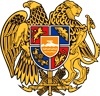 ՀԱՅԱՍՏԱՆԻ ՀԱՆՐԱՊԵՏՈՒԹՅՈՒՆ
ՍՅՈՒՆԻՔԻ ՄԱՐԶ
ԿԱՊԱՆ  ՀԱՄԱՅՆՔԻ  ԱՎԱԳԱՆԻ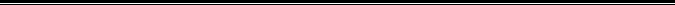 